Технологическая карта урока «Масса»(УМК «Перспектива»)Ход занятия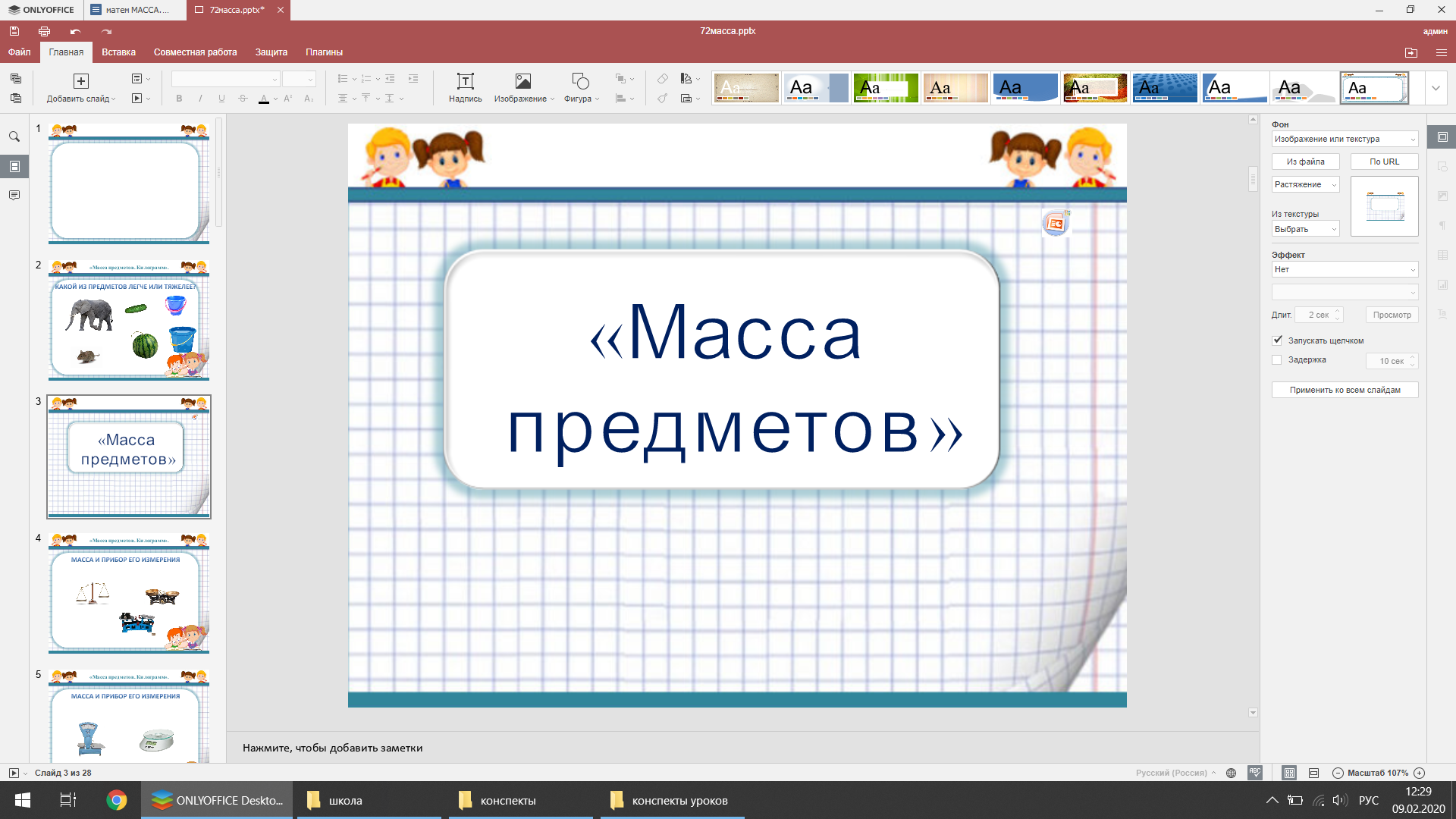 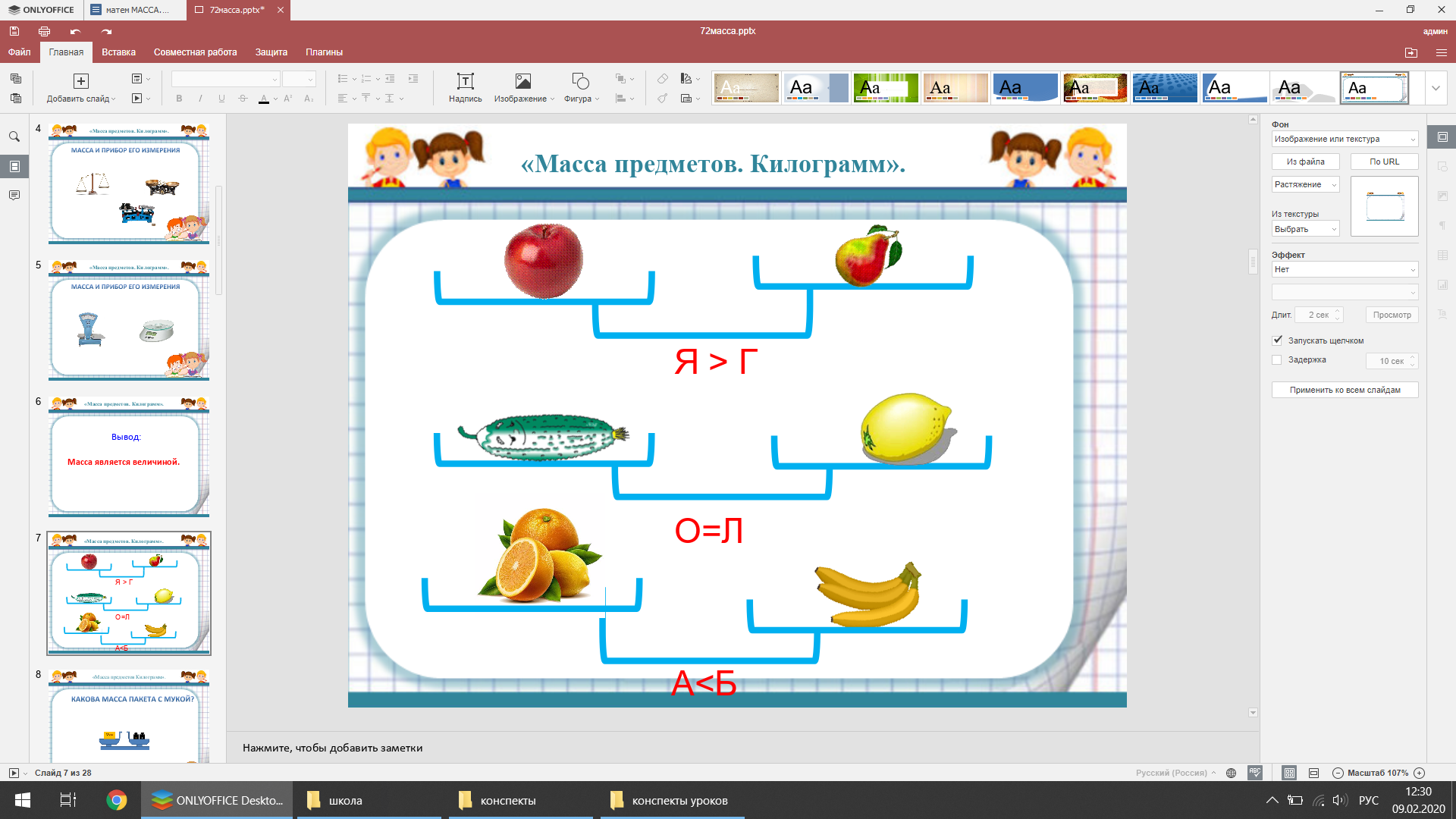 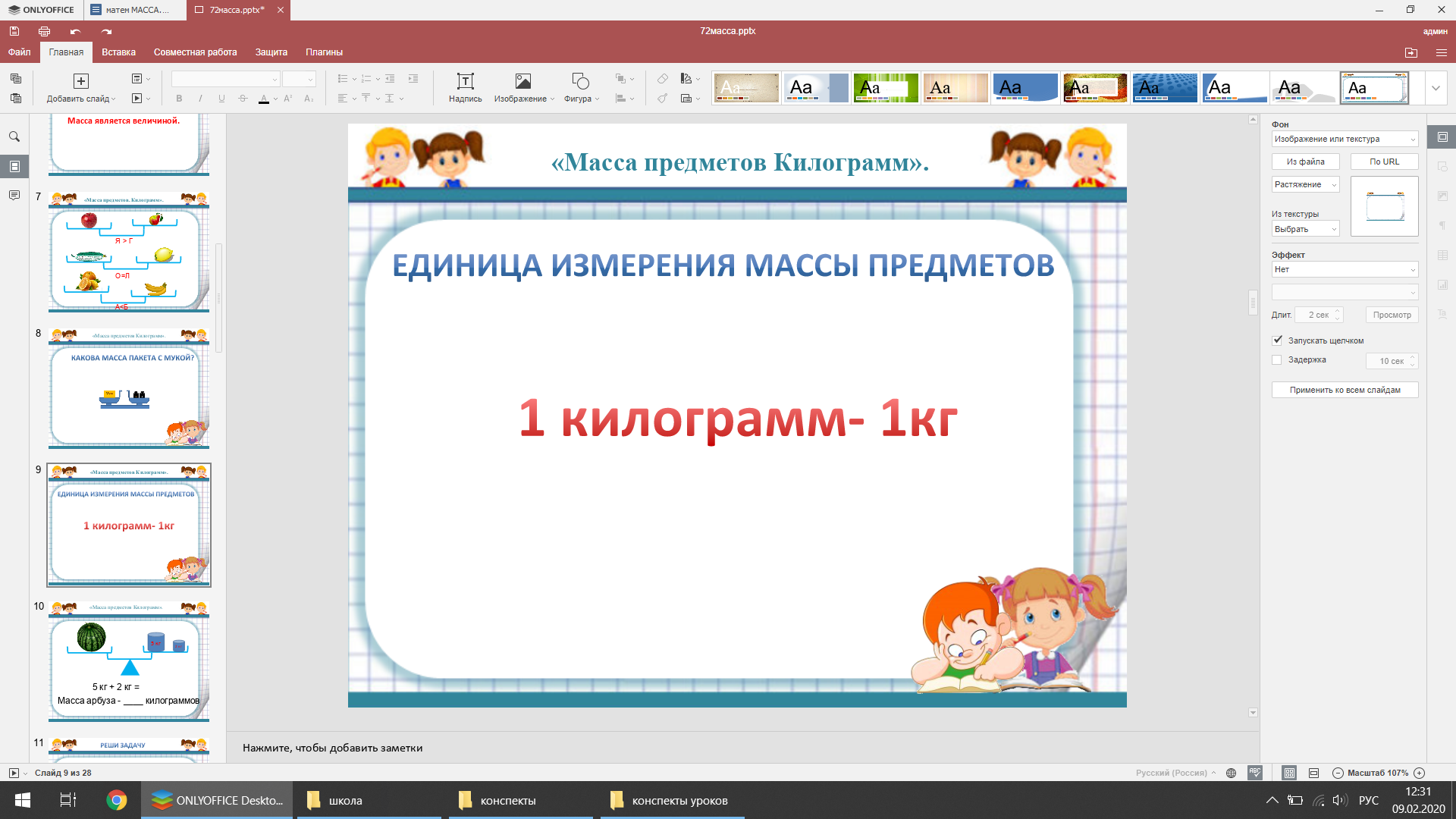 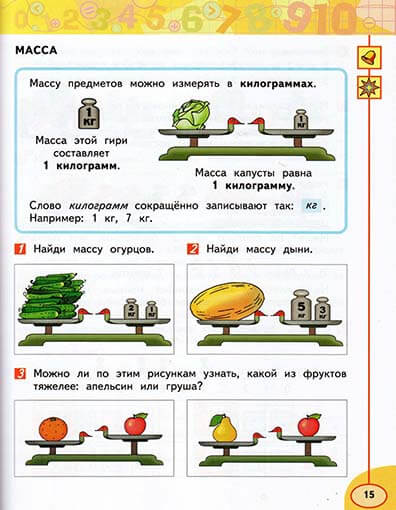 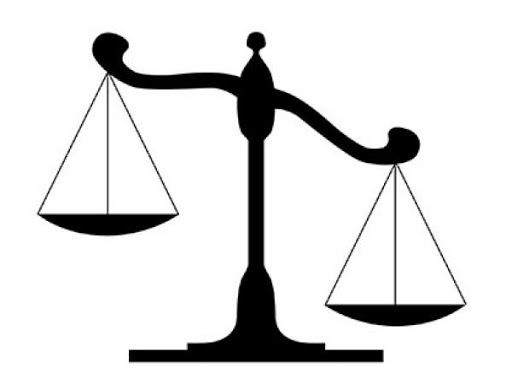 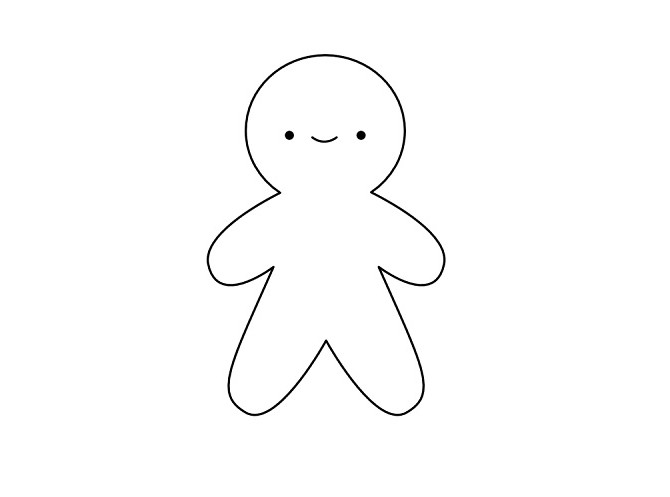 Учебный предметКлассМатематика1Тип урокаОткрытие нового знания ФИО Фаизова Элина РафаэлевнаЦель урокаСоздание условий для  ознакомления  учащихся с новой величиной – массой и ее единицами измерения.Задачи урока Образовательные:познакомить детей с понятием «масса», единицей измерения «киллограмм».Рзавивающие:- развивать логическое мышление, память, внимание;- развивать умения анализировать, сравнивать, делать выводы;Воспитательные: -способствовать воспитанию интереса учеников к предмету, самостоятельности, организованности, активности, положительного отношения к предмету.Оборудование Учебник по математике 1 класс, рабочая тетрадь, мультимедийная презентация, раздаточный материал, карточки. Планируемые результатыЛичностные УУД:  внутренняя позиция школьника, учебно-познавательный интерес к учебному материалу, ориентация на понимание причин успеха в учебной деятельности, самоанализ и самоконтроль результата.Познавательные УУД: поиск и выделение необходимой информации, применение методов информационного поиска, способность и умение учащихся производить простые логические действия (анализ, сравнение).Коммуникативные УУД: оформлять свою мысль в устной речи, высказывать свою точку зрения, грамотно формулировать высказывание; сотрудничать с одноклассниками,  договариваться о последовательности и результате действий, учиться представлять  одноклассникам процесс работы и результат их действий, слушать их мнение .Предметные: помочь учащимся усвоить: а) первые представления о новой для них величине – массе; б) единицу измерения массы – килограмм; в) правила сравнения, сложения и вычитания масс.Регулятивные: принять  учебную задачу,  сохранить ее,  действовать в соответствие с ней, работать по предложенному учителем плану, проговаривать последовательность действий на уроке;формулировать вопрос  (проблему, затруднение) с которым столкнулись учащиеся, оценивать сложившуюся учебную ситуацию.давать оценку своим действиям, оценивать результат.Этап урокаДеятельность учителяДеятельность учащихсяОформление доскиУУДОрганизационный момент - Здравствуйте! Меня зовут… и сегодня я проведу у вас урок математики. - Повернитесь и улыбнитесь своему соседу по парте. С таким хорошим настроением начинаем урок. Присаживайтесь. Учащиеся проверяют готовность к уроку.-самоопределение;- планирование учебного сотрудничества с учителем и сверстниками.Актуализация знаний- Какое решение подойдет к каждой задаче? Объясните свою точку зрения.1) Вчера температура воздуха на улице была 8 градусов, а сегодня на 2 градуса теплее. Какая температура воздуха сегодня?2) Длина ручки 8 см, а длина ластика 2см. На сколько ручка длиннее ластика?3) Мама собрала 8 стаканов ягод, а дочь – на 2 стакана меньше. Сколько стаканов ягод собрала дочь?4) Папа принес из магазина 8 пакетов картофеля и 2 пакета моркови. Сколько пакетов овощей купил папа?- Какие величины мы сравнивали в задачах?- В чем измеряли температуру?- В чем измеряли количество ягод?- В чем измеряли длину ластика и ручки?- В чем измеряли количество овощей?Учащеися подбирают решения к задачам.Выполняют задание устно.- 8 + 2 = 10(градусов)- 8 – 2 = 6(см)Ручка длиннее ластика на 6 см- 8 – 2 = 6(стаканов)Дочь собрала 6 стаканов- 8 + 2 = 10(пакетов)Папа принес 10 пакетов овощей.- градусы, сантиметры, стаканы, пакеты.- в градусах- в стаканах- в сантиметрах- в пакетах.На доске белочки и жёлуди с примерами. - фиксирование индивидуального затруднения в пробном действии;-волевая саморегуляция в ситуации затруднения.Постановка учебной задачи- Рассмотрите коробки. Опишите их. Какие свойства предметов вы знаете?- Чем одна коробка отличается от другой?- По внешнему виду коробки ничем не отличаются. Но различия между ними есть. Вы сейчас в этом убедитесь.Предлагает одному ученику взять коробки в руки.- Что ты заметил?-Ребята, оказывается, есть свойства предметов, которые мы не всегда можем увидеть, Чтобы обнаружить такие свойства, надо взять предметы в руки. Когда мы говорим легче или тяжелее, то имеем в виду свойство предметов, которое называется масса.-Какая тема урока, какую цель поставим ?- Чему бы вы хотели научиться сегодня на уроке?Рассматривают коробки и описывают их.Ученики не могут обнаружить внешних отличий.Берет в руки коробки.- Одна коробка легче/тяжелее другой.-Узнать единицы измерения массы, способы измерения, приборы.-Научиться определять массу предметов, сравнивать предметы по массе.2 коробки: одна из которых пустая, а другая чем-либо наполнена.- подведение под понятие;-постановка и формулировка проблемы;-выражение своих мыслей с достаточной полнотой и точностью;-учет разных мнений, координирование в сотрудничестве разных позиций.Открытие нового знания- Вместо «предмет легче» в математике принято говорить «масса предмета больше».1.Практическая работа.Вызывает троих учеников к доске.Достает две книги, незначительно отличающиеся по массе и предлагает каждому из вызванных учеников определить, какая из этих двух книг легче. Выслушивает разные мнения и просит сделать вывод.- Всегда ли можно сравнить предметы по массе, взяв их в руки?- Знает ли кто-нибудь, каким специальным прибором измеряют массу?Показывает весы.- Давайте теперь сравним наши книги по массе.Кладет книги на чаши весов.- Что обозначает это положение весов? Какая книга тяжелее?- Кто знает, как можно уравновесить книги?Показывает разные гири и способы, которыми можно достичь равновесия. Для демонстрации используется крупа.- Часто в жизни нужно не только знать, масса какого предмета больше, а какого меньше, но и определить точную массу предмета, т.е. измерить ее.- Расскажите, когда вы это наблюдали.- Для измерения массы существует специальная единица измерения – килограмм.На доске записать слово килограмм полностью и сокращенно после чисел. Продемонстрировать гири массой 1 кг, 2 кг и т.д.2.Работа с электронным приложением.Объяснение теоретического материала.- Что значит «взвесить предмет»?- В каких единицах измеряют массу?- Чем пользуются для измерения массы?- Когда можно сказать, что чаши весов уравновешены?Решают проблемную ситуацию с помощью учителя.- Нет, не всегда- С помощью весов- Что они не равны по массе, одна книга тяжелее другой.- нужно на чашу, которая находится выше, положить еще что-нибудь, чтобы обе чаши были на одном уровне.- В магазине, в аптеке, в сельском хозяйстве, на производстве.- Найти его массу- В килограммах- Весами и гирями- Если «клювы уточек» находятся на одном уровне.2 книгиВесыГири- учет разных мнений;-использование критериев для обоснования своего суждения.ФизминуткаНа разминку становись! Вправо-влево покрутись 1 – 2 – 3 – 4 -5. И наклоны посчитай, Раз-два-три, не отставай.Начинаем приседать — Раз-два-три-четыре-пять. А теперь поднимем ручкиИ опустим их рывком.1- 2 – 3. А теперь ходьба на месте, Левой-правой, стой раз-два. (Ходьба на месте.)Мы за парты сядем, вместе Вновь возьмёмся за дела. (Дети садятся за парты.)Учащиеся выполняют упражнение. Первичное закреплениеРабота по учебнику.- Откроем учебник на стр.15, упражнение № 1и № 2.- Рассмотрите рисунки. Определите массу огурцов.- Определите массу дыни.Выполним упражнение № 3.Как вы ответите?-Посмотрите, ребята, на рисунок. Проверим, как вы поняли новый материал.Винни-Пух, Пятачок и Иа-Иа определяли с помощью весов, у кого масса больше.Вини-Пух и Иа-Иа поспорили. Каждый посчитал, что у него самая большая масса.Можно ли по этим рисункам узнать, кто из них прав? Что ещё нужно сделать?Работают по учебнику устно.- 2 кг+1 кг = 3 кг- 5 кг+3 кг = 8 кгПримерный ответ:- Апельсин тяжелее яблока, т.к. чаша весов, на которой лежит апельсин, находится ниже. Груша тяжелее яблока, т.к. чаша весов, на которой лежит груша, находится ниже. И апельсин, и груша тяжелее яблока; сказать, что тяжелее апельсин или груша, нельзя.Выполняют задание.Слайд - учет разных мнений;-использование критериев для обоснования своего суждения.Самостоятельная работа- А теперь откройте рабочие тетради на печатной основе на стр.28. Упражнение № 2 выполните самостоятельно.- Все поняли задание?Предложить первоклассникам поменяться тетрадями с соседом по парте и выполнить оценку правильности выполнения задания, используя знак + или - .На доске появляется та же задача, что дана в рабочей тетради. Один ученик (у кого нет пары) отвечает у доски:- Чему равна масса банки варенья?- Как ты это узнал?- Назови массу второй банки варенья.Ученик вписывает верные ответы, остальные дети выполняют проверку в тетради.Дети получают наборы гирек и узнают массу своего яблока, результат записывают в тетрадь и сравнивают массы всех яблок.Учащиеся работают самостоятельно в тетради. - 3 кг- Сложил массы гирь на другой чаше весов: 2 кг + 1 кг = 3 кг.- 2 кг+2 кг+1 кг = 5 кгВыполняют задание.- анализ, синтез, сравнение, обобщение, аналогия;- выбор наиболее эффективных способов задач;- волевая саморегуляция в ситуации затруднения.Итог урока- Что нового узнали на уроке?- Какое задание вам понравилось?- Какое задание вызвало затруднение? Ответы учащихся.- выражение своих мыслей с достаточной полнотой и точностью;Рефлексия- А теперь я предлагаю вам оценить свою деятельность.У вас на столах лежат карточки-человечки.- Если вы считаете, что активно работали, усвоили знания, полученные на уроке – прикрепите человечка к изображению весов на верхнюю чашу.- Если вы старались, но у вас были затруднения, вам нужно поработать над новой темой – человечка к нижней чаше.Учащиеся оценивают свою деятельность. На доске изображение солнца, облака и дождя.- рефлексия способов и условий действий;- контроль и оценка результатов деятельности.